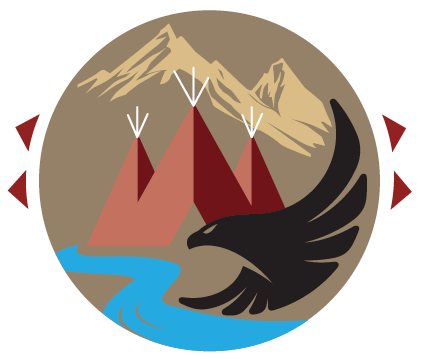 				Resolution #A RESOLUTION REQUESTING MANDATORY FUNDING FOR CONTRACT SUPPORT COSTS AND 105(L) LEASE AGREEMENTSWHEREAS, the Rocky Mountain Tribal Leaders Council (TLC) has been created for the express purpose of providing its member Tribes with a unified voice and collective organization to address issues of concern to the Tribes and Indian people; andWHEREAS the Board of Directors of the TLC consists of duly elected Tribal Chairs, Presidents, and Council Members who are fully authorized to represent their respective Tribes; andWHEREAS, as a manifestation of their solemn duty, the Tribal governments actively engage in policy formation on any matters that affect the Tribes and reservations; andWHEREAS the TLC is dedicated to assisting and promoting the health needs and concerns of Indian people; andWHEREAS, unique to the Bureau of Indian Affairs and the Indian Health Service, Tribes participating in Indian Self Determination Act (ISDEAA) activities incur costs that should not be borne by tribes but should be fully reimbursable to tribes when they carry out Federal programs under the authority of ISDEAA; andWHEREAS Contract support costs are categories of costs necessary to support tribal administration of 638 programs (Indirect and Direct Costs) and tribes should not have to bear the burden of these costs should the Federal Government not fully fund these costs; and WHEREAS 105(l) Lease Agreements are entered into with the Federal government to reimburse tribes for the costs tribes incur when facilities are no longer adequate and in need of replacement, but the Federal Government is not replacing these facilities when needed.  The replacement of aging and dilapidated buildings is often necessary to maintain compliance to quality facility standards required by the Federal Government.  These standards must be met, or tribes run the risk of not being able to capture reimbursement to keep their ISDEAA programs operating and serving their tribal populations.  NOW, THEREFORE, BE IT RESOLVED, the TLC requests the Office of Management and Budget to fully fund the Indian Health Service and Bureau of Indian Affairs full mandatory funding in order that they in turn may reimburse tribes fully their annual CSC costs and facility renovation/construction costs incurred by them in the ongoing administration of their respective ISDEAA programs.  Further that these mandatory funds do not reduce the existing Federal appropriations of either federal agency used in support of the delivery of program services.  